Буџетска издвајања за науку, 2015/2016.	−Истраживање и развој−	Приказани подаци су резултат истраживања о буџетским издвајањима за истраживање и развој (ИР) 2015/2016. (БИН), спроведеног у 2016. години. Истраживање се односи на институције које финансирају активности истраживања и развоја, директне кориснике буџетских средстава, које су током 2015. финансирале или је у 2016. години требало да финансирају активности истраживања и развоја– директни корисници републичког буџета који учествују у расподели финансијских средстава за истраживање и развој у Републици Србији.У 2015. години у Републици Србији утрошено је 17.610.434 хиљ. РСД буџетских средстава за активности истраживања и развоја (након ребаланса буџета). Уложена средства, након ребаланса буџета, су за 0,74% мања од средстава која су планирана за 2015. годину.Удео укупних буџетских средстава за истраживање и развој у бруто домаћем производу у 2015. години износио је 0,44%.Готово исти проценат буџетских средстава за истраживање и развој у 2015. години припао је сектору високог образовања (47,5%) и сектору државе (46,8%). У укупним средствима за финансирање високог образовања, средства од међународних организација учествују са око 17%. Нефинансијски (пословни) сектор учествује са 4,2%, док је за непрофитни сектор било намењено само 1,6% средстава.Посматрано према друштвено-економским циљевима, највише буџетских средстава опредељених за истраживање и развој у 2015. било је утрошено за циљ: Опште унапређење знања - Истраживање и развој финансирани из општих фондова универзитета - ГУФ (44,72%). За следећи циљ: Индустријска прооизводња и технологија утрошрно је 16,45%, а најмање средстава је било утрошено за циљ: Истраживање и експлоатација свемира (0,54%).Средства која су планирана за ИР буџетом за 2016. годину (пре ребаланса буџета) износила су 17.235.084 хиљ. РСД. Највише средстава, 40,56%, планирано је за Опште унапређење знања: ИР финансирани из општих фондова универзитета.Граф. 1. Учешће сектора у укупним издацима (%)1. Буџетска средства Републике Србије за истраживање и развој према врсти подстицаја/програма и сектора, 2015.										хиљ.РСД2. Буџетска средства Републике Србије за ИР (стварни издаци) према друштвено-економским циљевима и секторима, 2015.			Хиљ.РСД	Граф. 2. Удео буџетских средстава за ИР, према друштвено-економским циљевима (стварни издаци),                               у укупним буџетским издацима за ИР 2015. 3. Буџетска средства Републике Србије за ИР према друштвено-економским циљевима (усвојени буџет пре ребаланса), 2016.Граф. 3. Удео планираних буџетских средстава за ИР (усвојен буџет пре ребаланса), према циљевима, у укупним буџетским издацима за ИР, 2016. Методолошка објашњења и дефиницијеИзвор податакаПодаци су резултатобраде истраживања о укупним буџетским издвајањима за науку, 2015–2016. год. у Републици Србији. Подаци су прикупљени на основу извештаја надлежних министарстава, која учествују у алокацији буџетских средстава за ИР (попуњавају образац БИН).Обухват и упоредивостМетодологија за спровођење истраживања усклађена је са међународним стандардима које је поставио OECD и објавио у приручнику Фраскати (The Measurement of Scientific and Technological Activities - Proposed Standard Practice for Surveys of Researchand Experimental Development - Frascati Manual, 2002 и 2007; издавач: OECD).За праћење буџетских средстава према друштвено-економским циљевима коришћена је Номенклатура за анализу и поређење научних програма и средстава - NABS 2007, која је повезана са приручником Фраскати. Та номенклатура сврстава друштвено-економске циљеве, као и намену утрошених средстава за ИР, у 13 категорија,. Истраживањем: „Извештај о буџетским издвајањима за научноистраживачку делатност, 2015–2016“ се прикупљају подаци о издвајањима за ИР из буџета, према друштвено-економским циљевима, укључујући сва финансирања међународних програма ИР-а или установа у иностранству. Циљ истраживања је праћење истраживачко-развојне политике државе преко њеног финансирања истраживачко-развојних активности.  Ово истраживање се односи на институције које финансирају активност ИР. Подаци се односе на стварне издатке у 2015. години (ефективно исплаћени износ током године) и на планирани буџет за 2016. годину (износ који је усвојен пре ребаланса буџета). Извештај су попуниле све институције (директни корисници буџетских средстава) које су током 2015. финансирале или је у 2016. требало да финансирају активности ИР – директникорисници републичког буџета који учествују у расподели финансијских средстава за ИР у Републици Србији.Дефиниције основних обележјаНаука је скуп систематизованих и аргументованих знања, односно спознајних чињеница, појмова, начела, података, информација, теорија, закона и законитости у одређеном историјском раздобљу о објективној стварности, тј. природи и друштву, до којег се дошло применом објективних научних метода, а којима је основна сврха и циљ спознаја закона и законитости о прошлости, садашњости и будућности природних и друштвених појава и повећање ефикасности рада у свим доменима људских активности.Научна истраживања су теоријски или експериментални рад који се предузима ради стицања нових научних сазнања и повећања свеукупног људског знања. Научним истраживањима се сматрају основна и примењена истраживања.Основна (фундаментална, базична) истраживања обухватају она истраживања која повећавају општи фонд научних чињеница и знања и која одређују нова подручја људског знања и спознаја, али која немају или не морају имати директну практичну примену добијених резултата. Примењена (апликативна) истраживања су теоријски или експериментални рад који се предузима ради стицања нових знања, а који је усмерен на решавање неког практичног задатака, односно остварење неког практичног циља. Развојна (стручна) истраживања, односно експериментални развој је систематски рад, утемељен на знањима стеченим основним или примењеним истраживањима, односно практичном искуству које је, пре свега, усмерено на увођење нових или знатно побољшање постојећих поступака, производа и услуга. Научноистраживачки рад је систематска стваралачка активност којом се, применом научних метода, стичу нове научне спознаје, односно стваралачки користи постојеће знање за нове примене. То је стваралачки рад на освајању нових знања, а циљ му је подизање општег цивилизацијског нивоа друштва и коришћење тих знања у свим областима друштвено-економског развоја. Издаци за истраживање и развој према врсти деле се на текуће издатке (трошкове) и инвестиционе издатке.Текући трошкови (издаци) обухватају: трошкове рада и трошкове накнада запосленима, као и остале текуће трошкове (материјалне трошкове за истраживачко-развојни рад – сировине, материјал, енергија; исплате на основууговора о делу и ауторских уговора; дневнице, путне трошкове, репрезентацију и слично; и друге издатке).Инвестициони издаци обухватају издатке за земљиште и грађевинске објекте; машине и опрему; патенте, лиценце, студије и пројекте; софтвер и хардвер (који подразумева укупне трошкове у вези са набавком рачунара, уређаја, система, компонената и опреме, као и трошкове набавке или развијања софтвера за сопствене потребе); и остале издатке.Нефинансијски (пословни) сектор обухвата пословне субјекте и организације чија је примарна активност тржишна производња робе и услуга и њихова продаја по економски значајним ценама, као и истраживачко-развојне јединице у саставу пословног субјекта.Високо образовање обухвата високе школе и универзитете са јединицама у саставу, факултетима, академијама и научноистраживачким институтима, без обзира на изворе финансирања и правни статус. Овом сектору припадају и истраживачки институти и клинике под непосредном контролом или управом високошколске организације.Сектор државе обухвата организације, службе и друга тела, осим високог образовања, која друштву пружају оне бесплатне заједничке услуге које се по тржишним условима не би могле обезбедити, а представљају израз економске и социјалне политике друштва; према дефиницији, овај сектор обухвата активности администрације, одбране и регулисања јавног реда; здравство, образовање, културу, рекреацију и друге друштвене услуге.Сектор непрофитних организација обухвата нетржишне приватне непрофитне организације које домаћинствима пружају услуге без наплате или по ниској цени. Ове организације могу бити основане од стране удружења грађана, ради обезбеђивања робе и услуга за чланове удружења или ради опште сврхе.Сектор иностранства обухвата организације и појединце који се налазе изван политичких граница земље, као и одговарајуће земљиште у поседу тих организација. Обухвата и све међународне организације, укључујући и њихове објекте на домаћој територији. У сектор иностранства не треба укључивати опште доприносе организацијама као што су УН, OECD, ЕУи сл.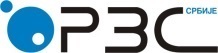 Република СрбијаРепублички завод за статистикуISSN 0353-9555САОПШТЕЊЕСАОПШТЕЊЕИР10Број 244 - год. LXV, 20.09.2016.Број 244 - год. LXV, 20.09.2016.Статистика науке, технологије и иновацијаСтатистика науке, технологије и иновацијаСРБ244ИР10 200916  ПрограмиУкупноНефинансиј-ски  (пословни) секторСектор државеВисоко образовањеПриватни непрофитни секторМеђународне органи-зацијеУКУПНО17610434738213815590654277032762143012398Основна истраживања578043419536532868952297634540-Истраживања у области технолошког развоја369826134214219445591411560--Суфинансирање интегралних и интердисциплинарних  истраживања333916812578021172211096167--Иновациони пројекти81095-81095---Изградња инфраструктуре иновационих организација3878938789----Остали програми подршке иновационе делатности1100011000----Научноистраживачки рад САНУ и Матице српске106228-71228-35000-Научноистраживачки рад центара изузетних вредности10000-10000---Обезбеђивање и одржавање научноистраживачке опреме и простора за научноистраживачки рад 116493369344166630115623-Инвестиције у научноистраживачку опрему127562-9500118062--Инвестиције у простор за научноистраживачки рад6862137373717027714--Међународна научна сарадња од значаја за Републику 1544668232282215618-1506205Обавезе државе за учешће у програмима ЕУ1388534214133081-1385019Обавезе државе у билатералним научним   програмима21846-931112535--Развој информатичког друштва1342882130982-121186Усавршавање кадрова за научноистраживачки рад136501215319--121180Подстицање и стипендирање младих и надарених за научноистраживачки рад220653-82116138537--Набавка научне и стручне литературе из иностранства и приступ научним и стручним базама података235261-1092824031200302-Издавање научних публикација и одржавање научних скупова87485-77485-10000-Подстицање активности научних и стручних друштава, удружења и сличних организација на промоцију науке и технике  967652069403352961224749-Пројектно суфинансирање докторских академских студија12704-12704---Суфинансирање изградње станова за потребе младих истраживача и научника32515115592193914115645--Други програми у складу са Стратегијом и Законом1573595219844990112-1385013Сектори − укупноНефинан-сијски  (пословни) секторСектор државеВисоко образовањеПриватни непрофитни секторМеђународне организацијеУКУПНО17610434738213815590654277032762143012398Истраживање и експлоатација Земље21173831568180170---Очување животне средине5914082306755557412767--Истраживање и експлоатација свемира95903-95903---Транспорт, телекомуникације и остале инфраструктуре570956189012381944---Енергија26120010896249999305--Индустријска производња и технологија29208522888702631982---Здравство49677727606469171---Пољопривреда17437281032521640476---Образовање136860-8410952751--Култура, рекреација, религија и масовни медији54446933900457886849044193-Политички и друштвени системи, структуре и процеси4577828668449114---Опште унапређење знања:ИР финансирани из општих фондова универзитета − ГУФ7942617166528108044154532320213012398ИР у природним наукама29515224441344231156162891218ИР у инжењерству и технологији178366216212765291167927216405121180ИР у медицинским и здравственим наукама1377612-9861376626--ИР у пољопривредним наукама620911--620911--ИР у друштвеним наукама516548-2706513842--ИР у хуманистичким наукама692362-446691916--Опште унапређење знања: ИР финансирани из других извора – не из општих фондова универзитета 1028624-90687937937--ИР у природним наукама956084-18147937937--ИР у инжењерству и технологији19046-19046---ИР у медицинским и здравственим наукама22000-22000---ИР у пољопривредним наукама340-340---ИР у друштвеним наукама20337-20337---ИР у хуманистичким наукама10817-10817---Одбрана60752019709587811---Хиљ.РСДХиљ.РСДДруштвено-економски циљеви истраживања УкупноУКУПНО17235084Истраживање и експлоатација Земље156830Очување животне средине494158Истраживање и експлоатација свемира70746Транспорт, телекомуникације и остале инфраструктуре701465Енергија200419Индустријска производња и технологија2499912Здравство291918Пољопривреда1454561Образовање137891Култура, рекреација, религија и масовни медији582513Политички и друштвени системи, структуре и процеси347732Опште унапређење знања: ИР из општих фондова универзитета – ГУФ6990191   ИР у природним наукама2202399   ИР у инжењерству и технологији2359335   ИР у медицинским и здравственим наукама1042503   ИР у пољопривредним наукама972514   ИР у друштвеним наукама397360   ИР у хуманистичким наукама16083Опште унапређење знања: ИР из других извора – не из општих фондова универзитета 2688465   ИР у природним наукама435200   ИР у инжењерству и технологији36412   ИР у медицинским и здравственим наукама28564   ИР у пољопривредним наукама1612   ИР у друштвеним наукама22365   ИР у хуманистичким наукама2164312Одбрана618283Контакт: suncica.stefanovic@stat.gov.rs, тел.: 011 2410-414  Издаје и штампа: Републички завод за статистику, 11 050 Београд, Милана Ракића 5 
Tелефон: 011 2412-922 (централа) • Tелефакс: 011 2411-260 •www.stat.gov.rs
Одговара: др Миладин Ковачевић, директор 
Tираж: 20 ● Периодика излажења: годишња